Enjoy teaching. Make a difference. Advance your career.The governors of St John’s Bethnal Green & St Paul’s Whitechapel CE Primary Schools are seeking to appoint  Deputy HeadteacherTo start September 2023 at St John’s ’s Bethnal Green SchoolSt John’s and St Paul’s Whitechapel CE Primary Schools are multi-cultural, one-form entry primary schools in the heart of London. Both offer fantastic children, supportive parents, effective governors and a commitment to ongoing professional development. We are looking for creative and hardworking teachers who will enjoy the challenge of working in a diverse community. We can give you: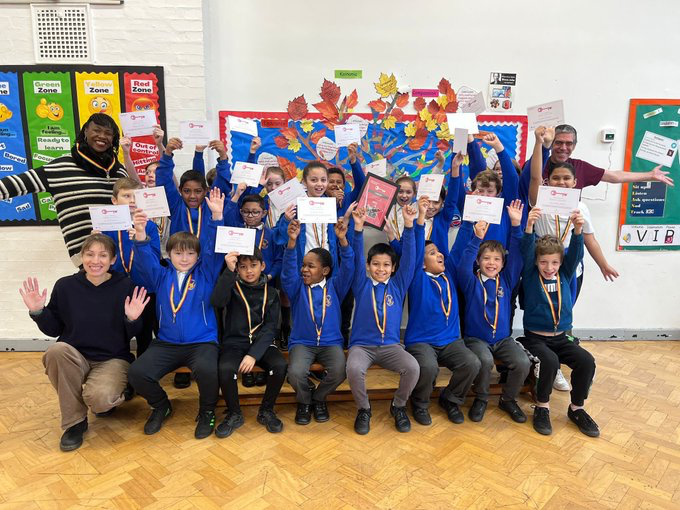 The respect that a good teacher deserves. Up to £500 towards a laptop/ tablet Commitment to your personal well-beingCPD to further develop your senior leadership skills The successful candidate will have:enthusiasm and an excellent rapport with young people. the ability and passion to forge strong links with parents and the whole community.a strong commitment to inclusion with high expectations for all learners.strong interpersonal skills, high expectations and the ability to inspire. 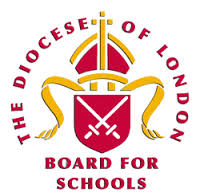 the desire to promote high quality teaching and learning  and improve standards. We would welcome and encourage potential candidates to visit our school. Please telephone or email to arrange this or for an application pack.We are committed to safeguarding and promoting the welfare of children and young people and expect all staff and volunteers to share this commitment. Appointment subject to enhanced DBS check.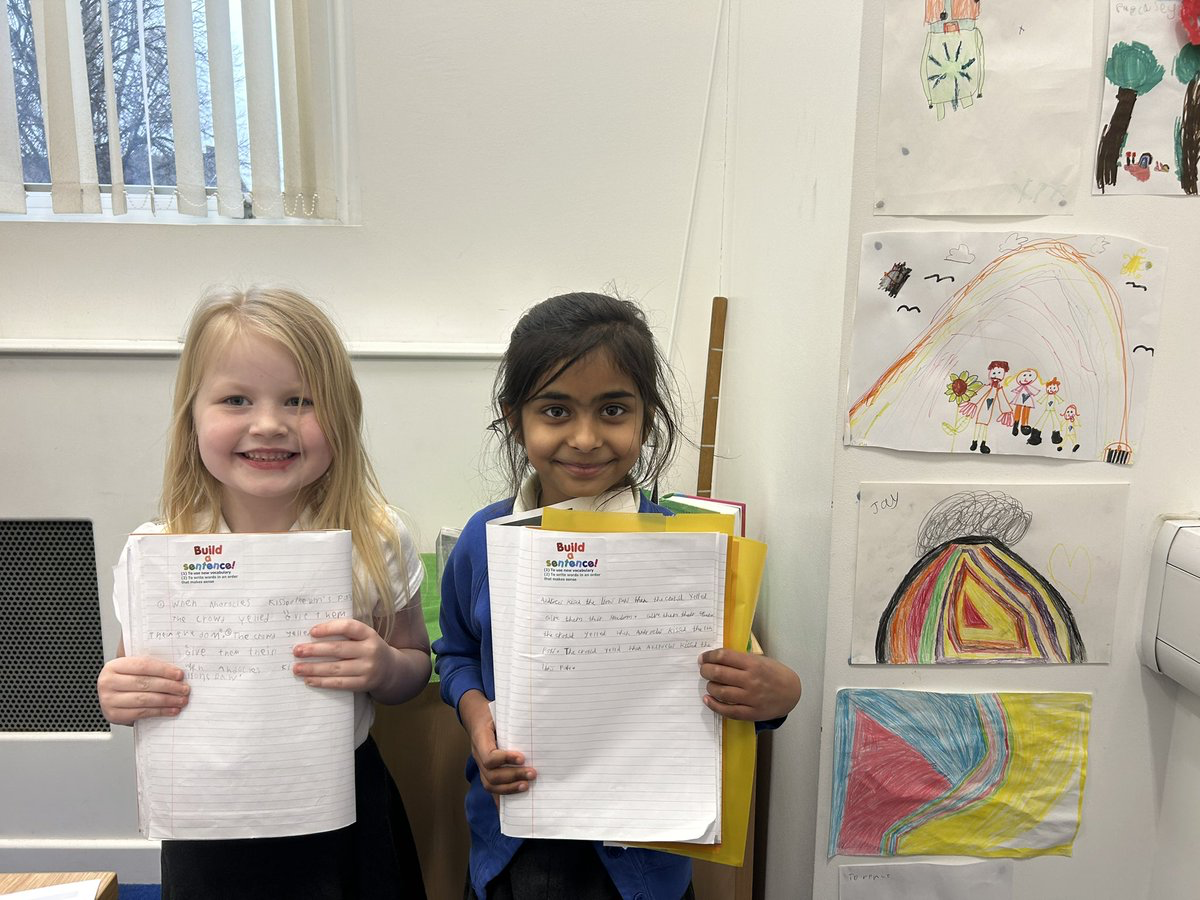 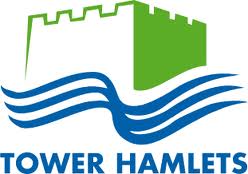 Closing date: 	5:00 pm, Thursday 18th MayInterview: 	Thursday 25th MayPlease note that we do not accept applications from agencies.For an application pack, please contact Lisa Lee admin@st-johns.towerhamlets.sch.uk, 0208 980 1142St John’s CE Primary School, Peel Grove, Bethnal Green, London E2 9LRwww.st-johns.towerhamlets.sch.uk	